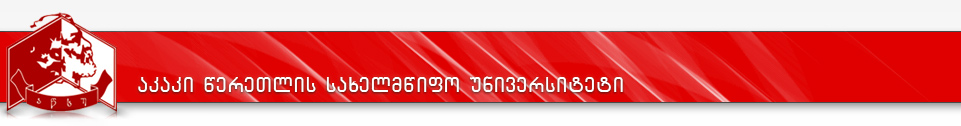 კურიკულუმი       დანართი 1სასწავლო გეგმა დანართი 2სწავლის შედეგების რუქა  დანართი 3მეთოდების გამოყენება საგნების მიხედვითდანართი 4	 კავშირი პროგრამის სწავლის შედეგებსა და პროგრამაში არსებულ სასწავლო კურსებს შორისდანართი 5პროგრამის განმახორციელებელი აუცილებელი ადამიანური რესურსიფაკულტეტის დასახელებააგრარული ფაკულტეტიპროგრამის დასახელებადამატებითი (minor) პროგრამა    AATBM-აგროტექნოლოგია/ Agrotechnologyმისანიჭებელი აკადემიური ხარისხი/კვალიფიკაციადამატებითი სპეციალობის სტუდენტს არ ენიჭება აკადემიური ხარისხი, მიღწეული სწავლის შედეგი აისახება დიპლომის დანართშიპროგრამის ხანგრძლივობა/ მოცულობა (სემესტრი, კრედიტების რაოდენობა)60 ESTS  კრედიტისემესტრების რაოდენობა - 6              სწავლების ენაქართულიპროგრამის შემუშავების თარიღი და განახლების საკითხი 2018 წ. პროგრამის ხელმძღვანელი/ხელმძღვანელებილი კოპალიანი   – სოფლის მეურნეობის აკადემიური დოქტორი, ასოცირებული პროფესორი   - სუბტროპიკული კულტურების დეპარტამენტი                                     -595  600 650e-mail: lia.kopaliani.@atsu.edu. geპროგრამაზე დაშვების წინაპირობები (მოთხოვნები)საბაკალავრო სწავლების major პროგრამაზე  სწავლება  (მესამე სემესტრი)პროგრამის  მიზნებისტუდენტს მისცეს დამატებითი სპეციალობა  და ღრმა ცოდნა აგროტექნოლოგიაში. შეასწავლოს მიწათმოქმედების, მემცენარეობა–მებოსტნეობის, მევენახეობის საკითხები, მეჩაიეობის, ტექნიკური და ხეხილოვანი კულტურების აგროტექნიკა,    აგრეთვე სოფლის მეურნეობის მექანიზაციის ძირითადი საკითხები.მისცეს ცოდნა: საბაზრო ეკონომიკის მოთხოვნების გათვალისწინებითა და რეგიონის აგროკლიმატური თავისებურებიდან გამომდინარე, ეკოლოგიურად სუფთა სასოფლო–სამეურნეო პროდუქციის წარმოებისათვის;   სწორი აგროტექნიკური ღონისძიებების ჩატარების ფონზე, სასოფლო–სამეურნეო კულტურების მავნებელ–დაავადებებისაგან დასაცავად;   წვრილი და საშუალო ფერმერული მეურნეობების ორგანიზაციისა  და მართვისათვის.სწავლის შედეგები  და კომპეტენციები ( ზოგადი და დარგობრივი)სწავლის შედეგები უნდა შეესაბამებოდეს  დარგობრივ სტანდარტს  დარგობრივი სტანდარტის არსებობის შემთხვევაში. სწავლის შედეგებში აღწერილ მოქმედებაზე დაკვირვება, გაზომვა შესაძლებელი უნდა იყოს.სწავლის შედეგები  და კომპეტენციები ( ზოგადი და დარგობრივი)სწავლის შედეგები უნდა შეესაბამებოდეს  დარგობრივ სტანდარტს  დარგობრივი სტანდარტის არსებობის შემთხვევაში. სწავლის შედეგებში აღწერილ მოქმედებაზე დაკვირვება, გაზომვა შესაძლებელი უნდა იყოს.ცოდნა და გაცნობიერებაშესწავლილი აქვს ნიადაგმცოდნეობისა და მელიორაციის საკითხები და იცის ნიადაგის ტიპები,  მათი ნაყოფიერების ფიზიკურ-ქიმიური თვისებები და ნიადაგის დამუშავების  სისტემები.შესწავლილი აქვს სუბტროპიკული სოფლის მეურნეობის უმნიშვნელოვანესი დარგების (მემცენარეობა, მებოსტნეობა, მევენახეობა მეჩაიეობა, მეხილეობა, ტექნიკური კულტურები) თანამედროვე მდგომარეობა, გაცნობიერებული აქვს მათი სახალხო–სამეურნეო მნიშვნელობა და  დარგის თავისებურებანი.დეტალურად აღწერს  სასოფლო–სამეურნეო კულტურების მავნებელ–დაავადებების წინააღმდეგ ბრძოლის ღონისძიებებს. იცის  პირუტყვის  საკვებად  გამოსაყენებელი  საშუალებები,  მისი  კლასიფიკაცია  და  მარგებლობა,  საკვებზე  მოთხოვნის  განსაზღვრა  რაციონის  მონაცემებზე  დაყრდნობით, სასოფლო/სამეურნეო  ცხოველთა  პროდუქტიულობა,  მათი  მომრავლების  მეთოდები. იცის ფუტკრის ბიოლოგიური  თავისებურებანი,  ძირითადი ჯიშები (რასები). ტბორული   მეთევზეობის ძირითადი საკითხები,  თევზის  სატბორე  ჯიშები.იცის  სასოფლო–სამეურნეო ტექნიკის რაციონალური  ექსპლუატაციის  მეთოდები.გაცნობილია წარმოების ორგანიზაციისა და მართვის საკითხებს, იცის შესაბამისი დოკუმენტაციისა და ფერმერული მეურნეობის ბიზნესგეგმის შედგენის წესები,მემცენარეობისა და მეცხოველეობის დარგების ორგანიზაციულ-ეკონომიკური საკითხები. აღრიცხვა-ანგარიშგება ფერმერულ მეურნეობებში. სამმართველო გადაწყვეტილება და სამეურნეო რისკის მართვა.იცის სასოფლო–სამეურნეო ნედლეულის შენახვის სპეციფიკა და შესანახი   სათავსოების ტიპები.ცოდნის პრაქტიკაში გამოყენების უნარიაქვს მინდვრისა და ბოსტნეული კულტურების,  ჩაისა და ტექნიკური კულტურების, ხეხილის მოვლა– მოყვანის პრაქტიკული უნარ-ჩვევები; შეუძლია სასოფლო–სამეურნეო კულტურების გამრავლების, მოვლა-მოყვანის  აგროწესებისა და მეთოდების პრაქტიკულად გამოყენება;მიღებული თეორიული ცოდნის საფუძველზე პრაქტიკულად შეძლებს ვაზის გამრავლებას, ნერგის გამოყვანას, გასხვლა – ფორმირებას, მწვანე  ნაწილების ოპერაციებისა და სხვა  მოვლითი  ღონისძიებებს ჩატარებას. შეძლებს  მეცხოველეობაში საკვებად  გამოყენებული  საკვების  საშუალებების  მარგებლობის  განსაზღვრას. შეეძლება პირუტყვის  კვების  ნორმების  დადგენა  და კვების  რაციონის  შედგენა.  საკვების  საჭირო  რაოდენობის  გაანგარიშება და ფუტკრის  ოჯახის  შემადგენლობის  პრაქტიკულად  შესწავლა; სატბორე მეურნეობებში გამოსაყენებელი თევზის ჯიშების  მოშენება.შეუძლია სასოფლო სამეურნეო მანქანების სწორი ექსპლუატაცია.  კონკრეტული სასოფლო-სამეურნეო სამუშაოს შესასრულებლად რაციონალური ს/ს აგრეგატის შერჩევა. აქვს უნარი გამოიყენოს თავისი ცოდნა ფერმერული მეურნეობის ფორმირებაში ,მეურნეობის მიმართულების შერჩევაში, მემცენარეობის და მეცხოველეობის დარგების ბიუჯეტის შედგენაში, ფერმის მართვის პროცესში. წარმართავს  და ზედამხედველობას გაუწევს სასოფლო–სამეურნეო ნედლეულის შენახვა– გადამუშავების პროცესს და შეუძლია:     სასოფლო–სამეურნეო ნედლეულის იდენტიფიცირება, მათი ერთმანეთთან შედარება, გამორჩევა  ნედლეულის ქიმიური შედგენილობის განსაზღვრა ნედლეულისა და მზა პროდუქციის ხარისხის დადგენა, ხილ–ბოსტნეულის ტექნიკური ანალიზიდასკვნის უნარიდასკვნის საფუძველზე შეარჩევს სასოფლო-სამეურნეო  კულტურათა მოვლა-მოყვანის ტექნოლოგიებს და  სწორად დაგეგმავს  სასოფლო–სამეურნეო კულტურათა მავნებლებისა დაავადებებისაგან დაცვის ღონისძიებებს;დაალაგებს  მინდვრისა და ბოსტნეულკულტურებს  ბიოლოგიური ნიშან-თვისებების მიხედვით. განმარტავს ამ კულტურებისათვის ნიადაგის დამუშავების მეთოდებს. გამოიტანს დასკვნას რეგიონებში სამრეწველო ჯიშების გასაადგილებლად ნიადაგურ-კლიმატური პირობების  შესაბამისად;შეუძლია სუბტროპიკული კულტურების  გარემო პირობების მოთხოვნილების გათვალისწინებით  პლანტაციის გაშენების გადაწყვეტილების მიღება,  ამ მიზნით გასატარებელი ღონისძიებების გაანალიზება, შესაბამისი დასკვნის გამოტანა და მიღებული გადაწყვეტილების დასაბუთება;აქვს უნარი მოიპოვოს და გაანალიზოს ინფორმაცია უახლესი სასოფლო–სამეურნეო მანქანების და მაქანიზმების ათვისებისა და მუშაობის პროცესში ჩართვისათვის;  განიხილავს სხვადასხვა წყაროდან მოპოვებულ ინფორმაციას, სოფლის მეურნეობის მექანიზაციის სფეროში წარმოქმნილ პრობლემების შესახებ, აფასებს და იღებს პრობლემის გადაჭრის ეფექტურ გადაწყვეტილებას. ასაბუთებს ს/ს აგრეგატის არაეფექტური მაჩვენებლებით მუშაობისას მისი აღმოფხვრის აუცილებლობას.შეუძლია არსებული მდგომარეობის შეფასების შედეგად   სასოფლო  სამეურნეო  ცხოველთა  კვების   ორგანიზაცია.  საკვების  მარგებლობის   დადგენა, რაციონის  შედგენა, ფუტკრისა და თევზის მოშენებისათვის და მოვლისათვის სათანადო გადაწყვეტილებების მიღება. მიღებული ცოდნის ანალიზით   დაასაბუთებს  ნედლეულის  შენახვის  ან გადამუშავების აუცილებლობას,კომუნიკაციის უნარიშეუძლია  ელექტრონული  ინფორმაციის  გამოყენება,   პრეზენტაცია  და  მონაცემთა  ბაზებთან  მუშაობა;შეუძლია  დისკუსიებში  მონაწილეობა,  დროის  დაგეგმვა  და  ორგანიზება, კომუნიკაცია  სპეციალისტებთან და არასპეციალისტებთან.საკონფერენციო მოხსენებების, თემების, რეფერატების მომზადება და პრეზენტაცია.  შეუძლია გამოკვლევის დასკვნის შედეგის პროფესიული დაცვა დისკუსიით, დებატებით კოლეგებთან ან საჯაროდ.სწავლის  უნარიშეუძლია  საკუთარი  სწავლის  პროცესების   დამოუკიდებლად  მართვა,  აქვს შემდგომი  სწავლის  საჭიროების  განსაზღვრის  უნარი.შეუძლია  დამოუკიდებლად,   ლიტერატურის  გამოყენებით  სოფლის მეურნეობის  სხვადასხვა დარგში  ცოდნის  ამაღლება.შეუძლია კონკრეტულ შინაურ ცხოველზე, ფრინველზე, სატბორე თევზის ჯიშზე ან ფუტკარზე დეტალური ინფორმაციის მომზადება, ხელმძღვანელთან ზეპირი ან წერილობითი კომუნიკაცია, განმარტება, საჭიროების  შემთხვევაში საქმიანი დოკუმენტაციის წარმოება, დისკუსიაში მონაწილეობა შესაბამისი დარგის სპეციალისტებთან. აქვს უნარი, იფიქროს გონივრულად და კრიტიკულად,  ფერმერული მეურნეობის ორგანიზაციის და მართვის რიგ საკითხებზე; პრობლემების შესწავლისა და  ანალიზისას იყენებს ალტერნატიულ მიდგომებს შეზღუდვების  და შესაძლებლობების გათვალისწინებით;აქვს უნარი, მოახდინოს კონკრეტული ფერმერული მეურნეობის   საკითხის (პრობლემის) იდენტიფიცირება.აქვს უნარი შეაფასოს საკუთარი სწავლის პროცესი და შეუძლია:  ახალი  ცოდნის მიღებისთვის დამოუკიდებლად მუშაობა; დატვირთვის საათების  გონივრული განაწილება; სწავლის საჭიროების დადგენაღირებულებები ზოგადი –პასუხისმგებლობით ეკიდება პროფესიულ საქმიანობასთან დაკავშირებულ ღირებულებებს.დარგობრივი – მსჯელობს დაგეგმილი მელიორაციული ღონისძიებების დასკვნის შესაბამისად. აფასებს ნიადაგის ნაყოფიერების პროცესს. გადაწყვეტს სამეურნეო ბრუნვაში ახლად მელიორირებული ნიადაგების დაბრუნების ღირებულების განსაზღვრას.(სწავლის შედეგების რუქა და კავშირი პროგრამის სწავლის შედეგებსა და სასწავლო კურსებს შორის იხილეთ დანართი 2 და 4 სახით)სწავლების მეთოდებისწავლის შედეგების  მისაღწევად გამოიყენება  სწავლების სხვადასხვა თანამედროვე მეთოდი სასწავლო კურსის შინაარსის მიხედვით:ვერბალური ანუ ზეპირსიტყვიერი მეთოდი;ლაბორატორიული მეთოდი;ჯგუფური მუშაობის მეთოდი;დისკუსია/დებატები;დემონსტრირების მეთოდი;ახსნა-განმარტებითი მეთოდი; (დეტალურად იხილეთ სილაბუსებში)  პროგრამის სტრუქტურადამატებითი minor პროგრამის სასწავლო გეგმა შედგება დამატებითი სპეციალობის სავალდებულო კურსებისგან (60 კრედიტი), რომელიც აერთიანებს 12 სასწავლო კურსს.(სასწავლო გეგმა იხილეთ დანართის 1 სახით)შეფასების წესისტუდენტთა მიღწევების შეფასება ხდება აკაკი წერეთლის სახელმწიფო უნივერსიტეტის აკადემიური საბჭოს 2017 წლის 15 სექტემბრის დადგენილება №5(17/18) – „აკაკი წერეთლის სახელმწიფო უნივერსიტეტში სტუდენტთა შეფასების სისტემის დამტკიცების შესახებ“, განსაზღვრული პუნქტების გათვალისწინებით: 1. კრედიტის მიღება შესაძლებელია მხოლოდ სტუდენტის მიერ სილაბუსით დაგეგმილი სწავლის შედეგების მიღწევის შემდეგ, რაც გამოიხატება მე-6 პუნქტის “ა” ქვეპუნქტით გათვალისწინებული ერთ-ერთი დადებითი შეფასებით.2. დაუშვებელია სტუდენტის მიერ მიღწეული სწავლის შედეგების ერთჯერადად, მხოლოდ დასკვნითი გამოცდის საფუძველზე შეფასება. სტუდენტის გაწეული შრომის შეფასება გარკვეული შეფარდებით უნდა ითვალისწინებდეს:	ა) შუალედურ შეფასებას;	ბ) დასკვნითი გამოცდის შეფასებას.3. სასწავლო კურსის მაქსიმალური შეფასება 100 ქულის ტოლია. საგანმანათლებლო პროგრამის კომპონენტის შეფასების საერთო ქულიდან (100 ქულა):შუალედური შეფასების ხვედრითი წილი შეადგენს ჯამურად 60 ქულას, რომელიც თავის მხრივ მოიცავს შემდეგი შეფასების ფორმებს:სტუდენტის აქტივობა სასწავლო სემესტრის განმავლობაში (მოიცავს შეფასების სხვადასხვა კომპონენტებს) - არა უმეტეს 30 ქულა;შუალედური გამოცდა - არა ნაკლებ 30 ქულა.დასკვნითი გამოცდის ხვედრითი წილი შეადგენს 40 ქულას.4. დასკვნით გამოცდაზე  გასვლის უფლება  ეძლევა სტუდენტს, რომლის შუალედური შეფასებების კომპონენტებში მინიმალური კომპეტენციის ზღვარი ჯამურად შეადგენს არანაკლებ 18 ქულას.5. შეფასების სისტემა ითვალისწინებს: ა) ხუთი სახის დადებითი შეფასება:ა.ა) (A) ფრიადი - მაქსიმალური შეფასების 91-100 ქულა;ა.ბ) (B) ძალიან კარგი - მაქსიმალური შეფასების 81-90 ქულა;ა.გ) (C) კარგი - მაქსიმალური შეფასების 71-80 ქულა;ა.დ) (D) დამაკმაყოფილებელი - მაქსიმალური შეფასების 61-70 ქულა;ა. ე) (E) საკმარისი - მაქსიმალური შეფასების 51-60 ქულა;ბ) ორი სახის უარყოფითი შეფასება:ბ.ა) (FX) ვერ ჩააბარა - მაქსიმალური შეფასების 41-50 ქულა, რაც ნიშნავს, რომ სტუდენტს ჩასაბარებლად მეტი მუშაობა სჭირდება და ეძლევა დამოუკიდებელი მუშაობით დამატებით გამოცდაზე ერთხელ გასვლის უფლება.ბ.ბ) (F) ჩაიჭრა - მაქსიმალური შეფასების 40 ქულა და ნაკლები, რაც ნიშნავს, რომ სტუდენტის მიერ ჩატარებული სამუშაო არ არის საკმარისი და მას საგანი ახლიდან აქვს შესასწავლი.6. მე-5 პუნქტით გათავისწინებული შეფასებების მიღება ხდება შუალედური შეფასებებისა და  დასკვნითი გამოცდის შეფასების დაჯამების საფუძველზე.7. დასკვნითი გამოცდა არ უნდა შეფასდეს 40 ქულაზე მეტით.8. საგანმანათლებლო პროგრამის სასწავლო კომპონენტში FX-ის მიღების შემთხვევაში დამატებითი გამოცდა დაინიშნება დასკვნითი გამოცდის შედეგების გამოცხადებიდან არანაკლებ 5 კალენდარულ დღეში.9. დასკვნით გამოცდაზე სტუდენტის მიერ მიღებული მინიმალური ზღვარი განისაზღვრება 15 ქულით.10. სტუდენტის მიერ დამატებით გამოცდაზე მიღებულ შეფასებას არ ემატება დასკვნით შეფასებაში მიღებული ქულათა რაოდენობა.11. დამატებით გამოცდაზე მიღებული შეფასება არის დასკვნითი შეფასება და აისახება საგანმანათლებლო პროგრამის სასწავლო კომპონენტის საბოლოო შეფასებაში. 12. დამატებით გამოცდაზე მიღებული შეფასების გათვალისწინებით საგანმანათლებლო კომპონენტის საბოლოო შეფასებაში 0-50 ქულის მიღების შემთხვევაში, სტუდენტს უფორმდება შეფასება F-0 ქულა.სასწავლო კურსში სტუდენტის მიღწევების შეფასების დამატებითი კრიტერიუმები განისაზღვრება შესაბამის სილაბუსებში.დასაქმების სფეროებიფერმერული და ინდივიდუალური მეურნეობები; სოფლის მეურნეობის სამინისტროს საინფორმაციო-საკონსულტაციო სამსახურში;აგრარული მიმართულების ადგილობრივი და საერთაშორისო ორგანიზაციები.აუცილებელი რესურსები და დამხმარე პირობები აუცილებელი ადამიანური რესურსი: დამატებითი სპეციალობის minor პროგრამის განხორციელება უზრუნველყოფილია მაღალკვალიფიციური პედაგოგიური კადრებით, სასწავლო დისციპლინებს უძღვება შესაბამისი პროფილის აკადემიური ხარისხის მქონე 18 სპეციალისტი: 3 პროფესორი, 10 ასოცირებული პროფესორი, 3 ასისტენტ პროფესორი, 1 მოწვეული სპეციალისტი, რომელთაც აქვთ პროფესიული საქმიანობის გამოცდილება და პედაგოგიური საქმიანობის პარალელურად ეწევიან  სამეცნიერო–კვლევით, პრაქტიკულ და მეთოდურ მუშაობას.(აკადემიური პერსონალის CV–ები პროგრამას თან ერთვის. პროგრამის განმახორციელებელი აუცილებელი ადამიანური რესურსი იხილეთ დანართი 5 სახით)სასწავლო პროცესის სასწავლო–მეთოდური უზრუნველყოფა: დამატებითი სპეციალობის minor პროგრამის სასწავლო გეგმით გათვალისწინებული ყოველი სასწავლო კურსის სწავლების პროცესი უზრუნველყოფილია შესაბამისი სასწავლო–მეთოდური დოკუმენტაციით: სასწავლო კურსის სილაბუსით, სალექციო კურსებით, ძირითადი სახელმძღვანელოებით და დამხმარე საინფორმაციო წყაროებით, სასწავლო–მეთოდური რეკომენდაციებით, სწავლების მულტიმედიური ტექნოლოგიებით და აუდიო/ვიდეო მასალებით.აუცილებელი მატერიალური რესურსი: პროგრამით გათვალისწინებული სწავლის შედეგების მიღწევას უზრუნველყოფს უნივერსიტეტის ინფრასტრუქტურა და ტექნიკური აღჭურვილობა. პროგრამის განხორციელებას ემსახურება სასწავლო აუდიტორიები და ლაბორატორიები (მცენარეთა დაცვის ლაბორატორია; ფილიპე მამფორიას სახელობის ციტრუსოვან მცენარეთა სელექციისა და გენეტიკის სამეცნიერო-კვლევითი ლაბორატორია; ნოსირის სასსწავლო-საცდელი მეურნეობა;  ) ჩვეულებრივი და ელექტრონული ბიბლიოთეკა, საინფორმაციო საკომუნიკაციო ტექნოლოგიები (კომპიუტერების პროგრამული უზრუნველყოფა საგანმანათლებლო პროგრამის ადექვატურია) გაფორმებულია ხელშეკრულებები  საწარმოებთან.№კურსის დასახელებაკურსის დასახელებაკრდატვირთვის მოცულობა, სთ-შიდატვირთვის მოცულობა, სთ-შიდატვირთვის მოცულობა, სთ-შიდატვირთვის მოცულობა, სთ-შილ/პ/ლაბ/ჯგსემესტრისემესტრისემესტრისემესტრისემესტრისემესტრისემესტრისემესტრიდაშვების წინაპირობა№კურსის დასახელებაკურსის დასახელებაკრსულსაკონტაქტოსაკონტაქტოდამლ/პ/ლაბ/ჯგIIIIIIIVVVIVIIVIIIდაშვების წინაპირობა№კურსის დასახელებაკურსის დასახელებაკრსულაუდიტორულიშუალედ.დასკვნითი გამოცდებიდამლ/პ/ლაბ/ჯგIIIIIIIVVVIVIIVIIIდაშვების წინაპირობა1223456789101112131415161711სავალდებულო კურსები (60 კრედიტი)სავალდებულო კურსები (60 კრედიტი)სავალდებულო კურსები (60 კრედიტი)სავალდებულო კურსები (60 კრედიტი)სავალდებულო კურსები (60 კრედიტი)სავალდებულო კურსები (60 კრედიტი)სავალდებულო კურსები (60 კრედიტი)სავალდებულო კურსები (60 კრედიტი)სავალდებულო კურსები (60 კრედიტი)სავალდებულო კურსები (60 კრედიტი)სავალდებულო კურსები (60 კრედიტი)სავალდებულო კურსები (60 კრედიტი)სავალდებულო კურსები (60 კრედიტი)სავალდებულო კურსები (60 კრედიტი)სავალდებულო კურსები (60 კრედიტი)სავალდებულო კურსები (60 კრედიტი)1ნიადაგთმცოდნეობა მელიორაციის საფუძვლებითნიადაგთმცოდნეობა მელიორაციის საფუძვლებით5125453771/1/1/052მიწათმოქმედება და აგროქიმიამიწათმოქმედება და აგროქიმია5125453771/0/2/053მემცენარეობა და მებოსტნეობამემცენარეობა და მებოსტნეობა5125453771/2/0/054მევენახეობამევენახეობა5125453771/2/0/055მეჩაიეობა მეჩაიეობა 5125453771/2/0/056მეხილეობამეხილეობა5125453771/2/0/057ტექნიკური კულტურებიტექნიკური კულტურები5125453771/2/0/058სასოფლო-სამეურნეო კულტურების მავნებელ- დაავადებებისასოფლო-სამეურნეო კულტურების მავნებელ- დაავადებები5125453771/2/0/059სოფლის მეურნეობის მექანიზაციასოფლის მეურნეობის მექანიზაცია5125453771/2/0/0510მეცხოველეობამეცხოველეობა5125453771/2/0/0511ფერმერული მეურნეობის ორგანიზაცია და მართვაფერმერული მეურნეობის ორგანიზაცია და მართვა5125453771/2/0/0512აგრონედლეულის   შენახვა –გადამუშავებააგრონედლეულის   შენახვა –გადამუშავება5125453771/2/0/05სულსულსულ60150054036924101010101010№კურსის დასახელებაკომპეტენციებიკომპეტენციებიკომპეტენციებიკომპეტენციებიკომპეტენციებიკომპეტენციები№კურსის დასახელებაცოდნა და გაცნობიერებაცოდნის პრაქტიკაში გამოყენების უნარიდასკვნის გაკეთების უნარიკომუნიკაციის უნარისწავლის უნარიღირებულებები1.ნიადაგთმცოდნეობა მელიორაციის საფუძვლებითXXXXXX2.მიწათმოქმედება და აგროქიმიაXXXXX3.მემცენარეობა და მებოსტნეობაXXXXX4.მევენახეობაXXXXX5.მეჩაიეობა XXXXX6.მეხილეობაXXXXX7.ტექნიკური კულტურებიXXXX8.სასოფლო-სამეურნეო კულტურების მავნებელ- დაავადებებიXXXXX9.სოფლის მეურნეობის მექანიზაციაXXXX10მეცხოველეობაXXXXX11ფერმერული მეურნეობის ორგანიზაცია და მართვაXXXXX12აგრონედლეულის   შენახვა –გადამუშავებაXXXXXვერბალური ანუ ზეპირსიტყვიერი მეთოდინიადაგთმცოდნეობა მელიორაციის საფუძვლებითმეჩაიეობა მეხილეობატექნიკური კულტურებისასოფლო-სამეურნეო კულტურების მავნებელ- დაავადებებიმეცხოველეობალაბორატორიული მეთოდინიადაგთმცოდნეობა მელიორაციის საფუძვლებითმიწათმოქმედება და აგროქიმიაჯგუფური მუშაობის მეთოდინიადაგთმცოდნეობა მელიორაციის საფუძვლებითმიწათმოქმედება და აგროქიმიამემცენარეობა და მებოსტნეობამევენახეობამეჩაიეობა მეხილეობატექნიკური კულტურებისოფლის მეურნეობის მექანიზაციამეცხოველეობადისკუსია/დებატებინიადაგთმცოდნეობა მელიორაციის საფუძვლებითმიწათმოქმედება და აგროქიმიამემცენარეობა და მებოსტნეობამევენახეობამეჩაიეობა მეხილეობატექნიკური კულტურებისასოფლო-სამეურნეო კულტურების მავნებელ- დაავადებებისოფლის მეურნეობის მექანიზაციამეცხოველეობაფერმერული მეურნეობის ორგანიზაცია და მართვააგრონედლეულის   შენახვა –გადამუშავებადემონსტრირების მეთოდინიადაგთმცოდნეობა მელიორაციის საფუძვლებითმიწათმოქმედება და აგროქიმიამემცენარეობა და მებოსტნეობამევენახეობამეჩაიეობა მეხილეობატექნიკური კულტურებისასოფლო-სამეურნეო კულტურების მავნებელ- დაავადებებისოფლის მეურნეობის მექანიზაციამეცხოველეობაფერმერული მეურნეობის ორგანიზაცია და მართვააგრონედლეულის   შენახვა –გადამუშავებაახსნა-განმარტებითი მეთოდინიადაგთმცოდნეობა მელიორაციის საფუძვლებითმიწათმოქმედება და აგროქიმიამემცენარეობა და მებოსტნეობამევენახეობამეჩაიეობა მეხილეობატექნიკური კულტურებისასოფლო-სამეურნეო კულტურების მავნებელ- დაავადებებისოფლის მეურნეობის მექანიზაციამეცხოველეობაფერმერული მეურნეობის ორგანიზაცია და მართვააგრონედლეულის   შენახვა –გადამუშავებაპრაქტიკული მეთოდინიადაგთმცოდნეობა მელიორაციის საფუძვლებითმიწათმოქმედება და აგროქიმიამემცენარეობა და მებოსტნეობამევენახეობამეჩაიეობა მეხილეობატექნიკური კულტურებიმეცხოველეობაპროგრამის სწავლის შედეგებიპროგრამის სწავლის შედეგებისასწავლო კურსის №სასწავლო კურსის №სასწავლო კურსის №სასწავლო კურსის №სასწავლო კურსის №სასწავლო კურსის №სასწავლო კურსის №სასწავლო კურსის №სასწავლო კურსის №სასწავლო კურსის №სასწავლო კურსის №პროგრამის სწავლის შედეგებიპროგრამის სწავლის შედეგები1234567891011121. ცოდნა და გაცნობიერება1. ცოდნა და გაცნობიერება1.1შესწავლილი აქვს ნიადაგმცოდნეობისა და მელიორაციის საკითხები და იცის ნიადაგის ტიპები,  მათი ნაყოფიერების ფიზიკურ-ქიმიური თვისებები და ნიადაგის დამუშავების  სისტემები.x1.2.შესწავლილი აქვს სუბტროპიკული სოფლის მეურნეობის უმნიშვნელოვანესი დარგების (მემცენარეობა, მებოსტნეობა, მევენახეობა მეჩაიეობა, მეხილეობა, ტექნიკური კულტურები) თანამედროვე მდგომარეობა, გაცნობიერებული აქვს მათი სახალხო–სამეურნეო მნიშვნელობა და  დარგის თავისებურებანი.xxxxx1.3.დეტალურად აღწერს  სასოფლო–სამეურნეო კულტურების მავნებელ–დაავადებების წინააღმდეგ ბრძოლის ღონისძიებებს.x1.4.იცის  პირუტყვის  საკვებად  გამოსაყენებელი  საშუალებები,  მისი  კლასიფიკაცია  და  მარგებლობა,  საკვებზე  მოთხოვნის  განსაზღვრა  რაციონის  მონაცემებზე  დაყრდნობით, სასოფლო/სამეურნეო  ცხოველთა  პროდუქტიულობა,  მათი  მომრავლების  მეთოდები. იცის ფუტკრის ბიოლოგიური  თავისებურებანი,  ძირითადი ჯიშები (რასები). ტბორული   მეთევზეობის ძირითადი საკითხები,  თევზის  სატბორე  ჯიშები.x1.5.იცის  სასოფლო–სამეურნეო ტექნიკის რაციონალური  ექსპლუატაციის  მეთოდები.x1.6.გაცნობილია წარმოების ორგანიზაციისა და მართვის საკითხებს, იცის შესაბამისი დოკუმენტაციისა და ფერმერული მეურნეობის ბიზნესგეგმის შედგენის წესები,x1.7მემცენარეობისა და მეცხოველეობის დარგების ორგანიზაციულ-ეკონომიკური საკითხები. აღრიცხვა-ანგარიშგება ფერმერულ მეურნეობებში. სამმართველო გადაწყვეტილება და სამეურნეო რისკის მართვა.x1.8იცის სასოფლო–სამეურნეო ნედლეულის შენახვის სპეციფიკა და შესანახი   სათავსოების ტიპები.x2. ცოდნის პრაქტიკაში გამოყენების უნარი2. ცოდნის პრაქტიკაში გამოყენების უნარი2.1აქვს მინდვრისა და ბოსტნეული კულტურების,  ჩაისა და ტექნიკური კულტურების, ხეხილის მოვლა– მოყვანის პრაქტიკული უნარ-ჩვევები; შეუძლია სასოფლო–სამეურნეო კულტურების გამრავლების, მოვლა-მოყვანის  აგროწესებისა და მეთოდების პრაქტიკულად გამოყენება;xxxxx2.2მიღებული თეორიული ცოდნის საფუძველზე პრაქტიკულად შეძლებს ვაზის გამრავლებას, ნერგის გამოყვანას, გასხვლა – ფორმირებას, მწვანე  ნაწილების ოპერაციებისა და სხვა  მოვლითი  ღონისძიებებს ჩატარებას.x2.3შეძლებს  მეცხოველეობაში საკვებად  გამოყენებული  საკვების  საშუალებების  მარგებლობის  განსაზღვრას. შეეძლება პირუტყვის  კვების  ნორმების  დადგენა  და კვების  რაციონის  შედგენა.  საკვების  საჭირო  რაოდენობის  გაანგარიშება და ფუტკრის  ოჯახის  შემადგენლობის  პრაქტიკულად  შესწავლა; სატბორე მეურნეობებში გამოსაყენებელი თევზის ჯიშების  მოშენება.x2.4შეუძლია სასოფლო სამეურნეო მანქანების სწორი ექსპლუატაცია.  კონკრეტული სასოფლო-სამეურნეო სამუშაოს შესასრულებლად რაციონალური ს/ს აგრეგატის შერჩევა.x2.5აქვს უნარი გამოიყენოს თავისი ცოდნა ფერმერული მეურნეობის ფორმირებაში ,მეურნეობის მიმართულების შერჩევაში, მემცენარეობის და მეცხოველეობის დარგების ბიუჯეტის შედგენაში, ფერმის მართვის პროცესში.x2.6წარმართავს  და ზედამხედველობას გაუწევს სასოფლო–სამეურნეო ნედლეულის შენახვა– გადამუშავების პროცესს და შეუძლია:სასოფლო–სამეურნეო ნედლეულის იდენტიფიცირება, მათი ერთმანეთთან შედარება, გამორჩევა  ნედლეულის ქიმიური შედგენილობის განსაზღვრა ნედლეულისა და მზა პროდუქციის ხარისხის დადგენა, ხილ–ბოსტნეულის ტექნიკური ანალიზიx3. დასკვნის უნარი3. დასკვნის უნარი3.1დასკვნის საფუძველზე შეარჩევს სასოფლო-სამეურნეო  კულტურათა მოვლა-მოყვანის ტექნოლოგიებს და  სწორად დაგეგმავს  სასოფლო–სამეურნეო კულტურათა მავნებლებისა დაავადებებისაგან დაცვის ღონისძიებებს;xxxxxxx3.2დაალაგებს  მინდვრისა და ბოსტნეულ კულტურებს  ბიოლოგიური ნიშან-თვისებების მიხედვით. განმარტავს ამ კულტურებისათვის ნიადაგის დამუშავების მეთოდებს. გამოიტანს დასკვნას რეგიონებში სამრეწველო ჯიშების გასაადგილებლად ნიადაგურ-კლიმატური პირობების  შესაბამისად;x3.3შეუძლია სუბტროპიკული კულტურების  გარემო პირობების მოთხოვნილების გათვალისწინებით  პლანტაციის გაშენების გადაწყვეტილების მიღება,  ამ მიზნით გასატარებელი ღონისძიებების გაანალიზება, შესაბამისი დასკვნის გამოტანა და მიღებული გადაწყვეტილების დასაბუთება;xxx3.4აქვს უნარი მიპოვოს და გაანალიზოს ინფორმაცია უახლესი სასოფლო–სამეურნეო მანქანების და მაქანიზმების ათვისებისა და მუშაობის პროცესში ჩართვისათვის;  განიხილავს სხვადასხვა წყაროდან მოპოვებულ ინფორმაციას, სოფლის მეურნეობის მექანიზაციის სფეროში წარმოქმნილ პრობლემების შესახებ, აფასებს და იღებს პრობლემის გადაჭრის ეფექტურ გადაწყვეტილებას. ასაბუთებს ს/ს აგრეგატის არაეფექტური მაჩვენებლებით მუშაობისას მისი აღმოფხვრის აუცილებლობას.x3.5შეუძლია არსებული მდგომარეობის შეფასების შედეგად   სასოფლო  სამეურნეო  ცხოველთა  კვების   ორგანიზაცია.  საკვების  მარგებლობის   დადგენა, რაციონის  შედგენა, ფუტკრისა და თევზის მოშენებისათვის და მოვლისათვის სათანადო გადაწყვეტილებების მიღება.x3.6მიღებული ცოდნის ანალიზით   დაასაბუთებს  ნედლეულის  შენახვის  ან გადამუშავების აუცილებლობას,x4. კომუნიკაციის უნარი4. კომუნიკაციის უნარი4.1შეუძლია  ელექტრონული  ინფორმაციის  გამოყენება,   პრეზენტაცია  და  მონაცემთა  ბაზებთან  მუშაობა;x4.2შეუძლია  დისკუსიებში  მონაწილეობა,  დროის  დაგეგმვა  და  ორგანიზება, კომუნიკაცია  სპეციალისტებთან და არასპეციალისტებთან.xxxxxxxx4.3საკონფერენციო მოხსენებების, თემების, რეფერატების მომზადება და პრეზენტაცია.xxx4.4შეუძლია გამოკვლევის დასკვნის შედეგის პროფესიული დაცვა დისკუსიით, დებატებით კოლეგებთან ან საჯაროდ.x5. სწავლის უნარი5. სწავლის უნარი5.1შეუძლია  საკუთარი  სწავლის  პროცესების   დამოუკიდებლად  მართვა,  აქვს შემდგომი  სწავლის  საჭიროების  განსაზღვრის  უნარი.x5.2შეუძლია  დამოუკიდებლად,   ლიტერატურის  გამოყენებით  სოფლის მეურნეობის  სხვადასხვა დარგში  ცოდნის  ამაღლება.xxxxx5.3შეუძლია კონკრეტულ შინაურ ცხოველზე, ფრინველზე, სატბორე თევზის ჯიშზე ან ფუტკარზე დეტალური ინფორმაციის მომზადება, ხელმძღვანელთან ზეპირი ან წერილობითი კომუნიკაცია, განმარტება, საჭიროების  შემთხვევაში საქმიანი დოკუმენტაციის წარმოება, დისკუსიაში მონაწილეობა შესაბამისი დარგის სპეციალისტებთან.x5.4აქვს უნარი, იფიქროს გონივრულად და კრიტიკულად,  ფერმერული მეურნეობის ორგანიზაციის და მართვის რიგ საკითხებზე;x5.5პრობლემების შესწავლისა და  ანალიზისას იყენებს ალტერნატიულ მიდგომებს შეზღუდვების  და შესაძლებლობების გათვალისწინებით;xx5.6აქვს უნარი, მოახდინოს კონკრეტული ფერმერული მეურნეობის   საკითხის (პრობლემის) იდენტიფიცირება.x5.7აქვს უნარი შეაფასოს საკუთარი სწავლის პროცესი და შეუძლია: ახალი  ცოდნის მიღებისთვის დამოუკიდებლად მუშაობადატვირთვის საათების  გონივრული განაწილებასწავლის საჭიროების დადგენაx6. ღირებულებები6. ღირებულებები6.1მსჯელობს დაგეგმილი მელიორაციული ღონისძიებების დასკვნის შესაბამისად. აფასებს ნიადაგის ნაყოფიერების პროცესს. გადაწყვეტს სამეურნეო ბრუნვაში ახლად მელიორირებული ნიადაგების დაბრუნების ღირებულების განსაზღვრას.xადამიანური რესურსისამეცნიერო ხარისხიდაკავებულითანამდებობასასწავლო გეგმით გათვალისწინებული განსახორციელებელისასწავლო კურსისასწავლო გეგმით გათვალისწინებული განსახორციელებელისასწავლო კურსიაგრარული ფაკულტეტისუბტროპიკული კულტურების დეპარტამენტიაგრარული ფაკულტეტისუბტროპიკული კულტურების დეპარტამენტიაგრარული ფაკულტეტისუბტროპიკული კულტურების დეპარტამენტიაგრარული ფაკულტეტისუბტროპიკული კულტურების დეპარტამენტიაგრარული ფაკულტეტისუბტროპიკული კულტურების დეპარტამენტიკოპალიანი როლანდისოფლის მეურნეობის მეცნიერებათა  დოქტორიპროფესორიპროფესორიმეჩაიეობალორთქიფანიძე როზასოფლის მეურნეობის მეცნიერებათა  დოქტორიპროფესორიპროფესორინიადაგთმცოდნეობა მელიორაციის საფუძვლებითკინწურაშვილი ქეთევანიტექნიკურ მეცნიერებათა დოქტორიპროფესორი.პროფესორი.აგრონედლეულის   შენახვა –გადამუშავებაჩაჩხიანი ნუნუსოფლის მეურნეობის აკადემიური  დოქტორიასოცირებული პროფესორიასოცირებული პროფესორისასოფლო–სამეურნეო    კულტურების    მავნებლები   და    დაავადებებითაბაგარი მარიეტა    სოფლის მეურნეობის აკადემიური  დოქტორიასოცირებული პროფესორიასოცირებული პროფესორიმეხილეობასილაგაძე დალიბიზნესის მართვის დოქტორიასოცირებული პროფესორიასოცირებული პროფესორიფერმერული მეურნეობის ორგანიზაცია და მართვაუგულავა ვლადიმერისოფლის მეურნეობის აკადემიური  დოქტორიასოცირებული პროფესორიასოცირებული პროფესორიმეხილეობაყუბანეიშვილი მაკასოფლის მეურნეობის აკადემიური  დოქტორიასოცირებული პროფესორიასოცირებული პროფესორი1. მემცენარეობა  და მებოსტნეობა2. მევენახეობაკელენჯერიძე ნინოსოფლის მეურნეობის აკადემიური  დოქტორიასოცირებული პროფესორიასოცირებული პროფესორიმიწათმოქმედება და აგროქიმიაკოპალიანი ლიასოფლის მეურნეობის აკადემიური  დოქტორიასოცირებული პროფესორიასოცირებული პროფესორი1. ტექნიკური კულტურები2. მეცხოველეობათავბერიძე სოსოაგროინჟინერიის აკადემიური  დოქტორი           ასოცირებული პროფესორიასოცირებული პროფესორისოფლის მეურნეობის მექანიზაციაკილასონია ემზარიაგროინჟინერიის აკადემიური  დოქტორი           ასოცირებული პროფესორიასოცირებული პროფესორისოფლის მეურნეობის მექანიზაციაკაპანაძე შორენააგრარულ მეცნიერებათა აკადემიური  დოქტორიასისტენტ პროფესორიასისტენტ პროფესორი1. მეჩაიეობა2. ტექნიკური კულტურები3. მეცხოველეობახელაძე მაიასოფლის მეურნეობის აკადემიური  დოქტორიასისტენტ პროფესორიასისტენტ პროფესორინიადაგთმცოდნეობა მელიორაციის საფუძვლებითსანთელაძე ნატალიააგრარულ მეცნიერებათა  აკადემიური  დოქტორიმოწვეული სპეციალისტიმოწვეული სპეციალისტი1. მემცენარეობა  და მებოსტნეობა2. მევენახეობაქათამაძე ნანატექნიკის მეცნიერებათა კანდიდატი,ტექნოლოგიებისაკადემიური დოქტორიასისტენტ პროფესორიასისტენტ პროფესორიაგრონედლეულის   შენახვა –გადამუშავებაგოგიშვილი ნანატექნოლოგიების აკადემიური დოქტორიასოცირებული პროფესორიასოცირებული პროფესორიაგრონედლეულის   შენახვა –გადამუშავება